Личностные УУД: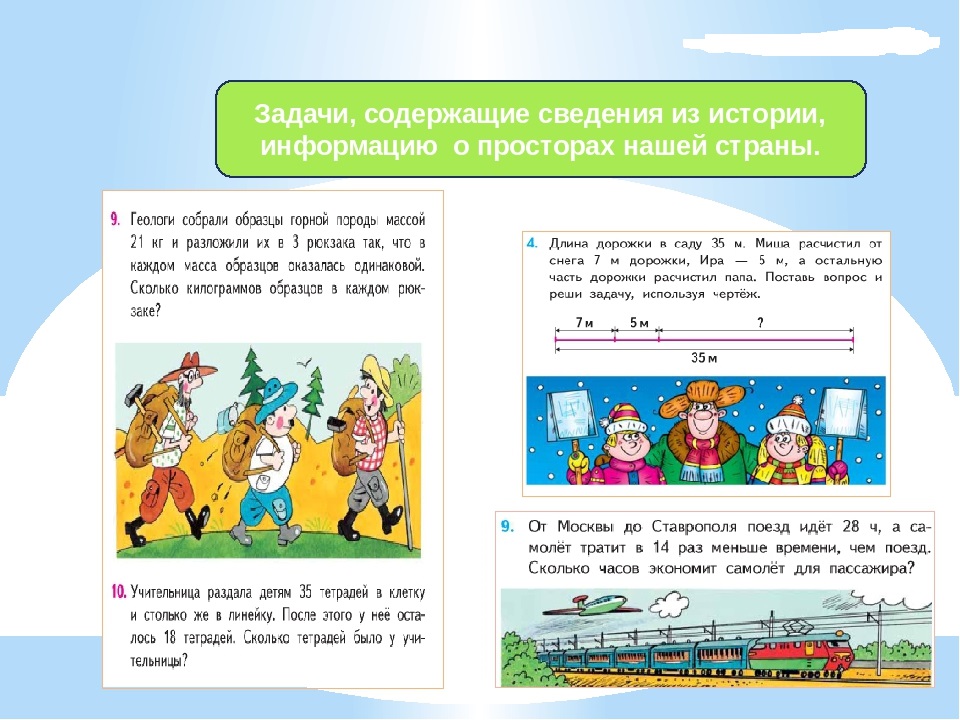 Познавательные УУД: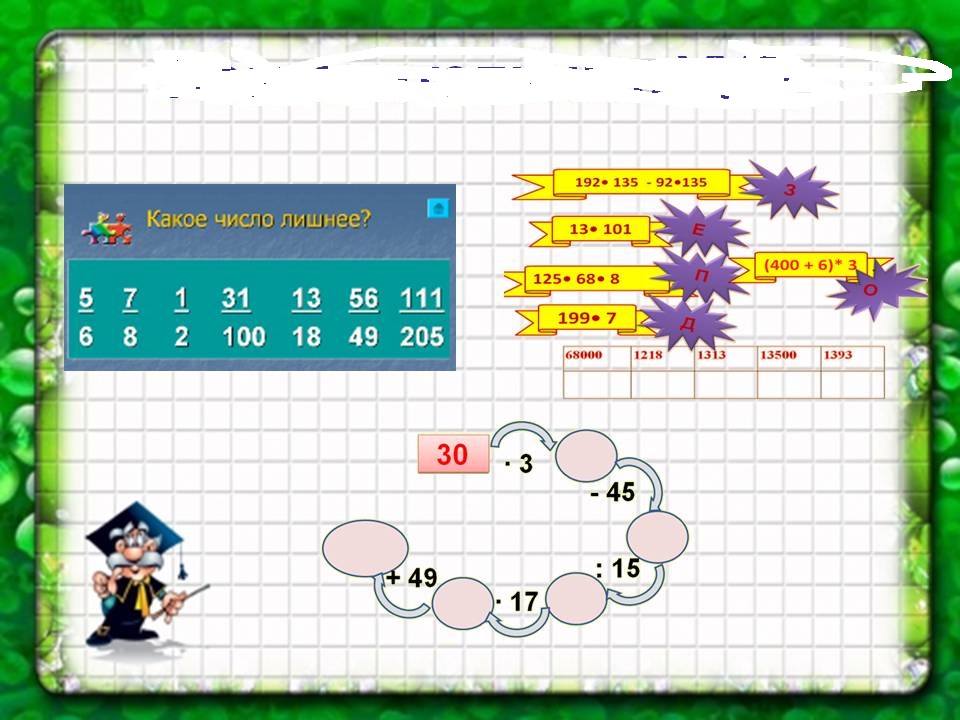 Коммуникативные УУД: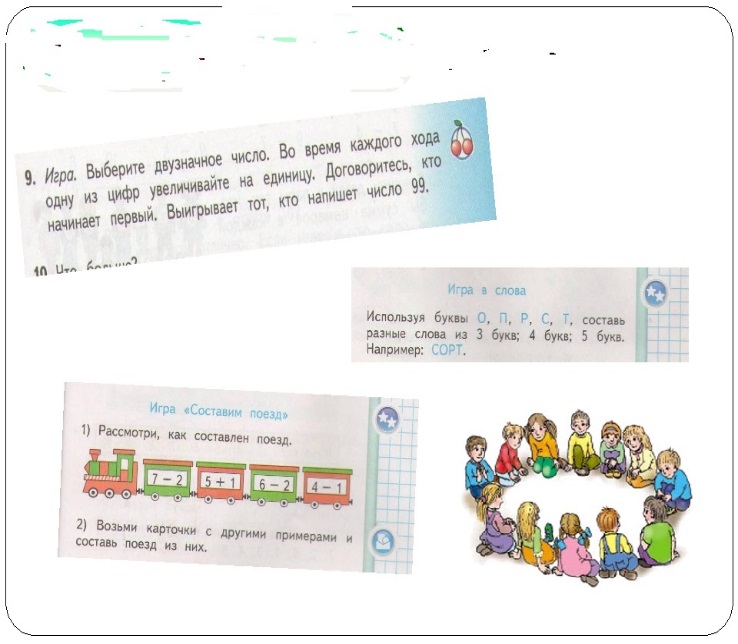 Регулятивные УУД: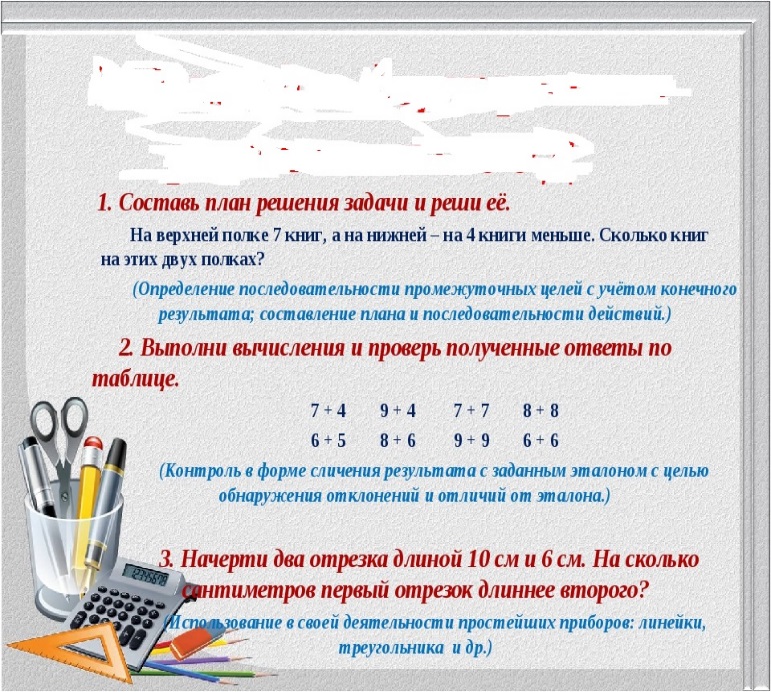 